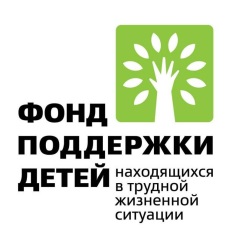 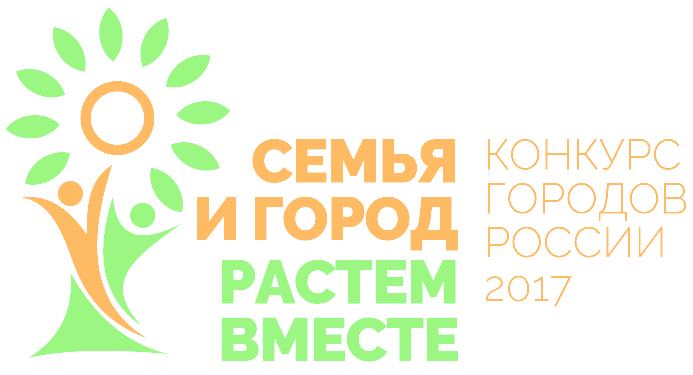 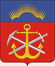 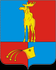 Акция «А у нас во дворе» в рамках Конкурса городов России «Семья и город – растем вместе»город Мончегорск Мурманской области(с 1 июля 2017 г. по 20 августа 2017 г.)Цель проведения: активизация ресурсов городского и сельского сообщества для создания доброжелательной среды, сохранения культурных традиций, развитие духовного потенциала детей и молодежи.Целевая группа: семьи с детьми, проживающие на территории муниципального образования город Мончегорск с подведомственной территорией Мероприятия акции «А у нас во дворе»ДАТАМЕРОПРИЯТИЕВРЕМЯ/ МЕСТО ПРОВЕДЕНИЯИСПОЛНИТЕЛЬС 01.06.2017 г. по 31.06.2017 г.Фотоконкурс «Доброе детство»31.06.201716.00ГОАУСОН «Мончегорский комплексный центр социального обслуживания населения», отделение молодых инвалидов, ул.Бредова,д.25«Мончегорский комплексный центр социального обслуживания населения»Скутина Наталья Сергеевна, 8960020678901.06.2017Театрализованная программа «Бэби-Парк», посвященная Дню защиты детей16.00Городской парк им. С. БровцеваОтдел культуры администрации г.МончегорскаПаскарь Анна Ивановна 8(81536)7-29-0724.06.2017 г.  Спортивно - развлекательное мероприятие «Папа, мама, я – дружная семья»24.06.2017 г.  11.00ГОБУСОН «Мончегорский дом-интернат для умственно отсталых детей»ГОБУСОН «Мончегорский дом-интернат для умственно отсталых детей»Антонова Татьяна НиколаевнаТел.(81536)584588-921-272-44-9401.06.2017День сюрпризов «Пусть радуются дети на Мончегорской планете!»13.00МБУК «Мончегорская центральная библиотечная система»Центр семейного чтенияМБУК «Мончегорская центральная библиотечная система»Лесонен  Лидия  Владимировна, 8 (81536) 5-71-4412.06.2017Игровой турнир для семейной аудитории, посвященный Дню России «Счастливый случай»16.00Городской парк им. С. БровцеваНадежкина Дарья Владимировна,8(81536)7-29-0714.06.2017Мастер- класс  «Игры и задания для чудо-воспитания»13.00МБУК «Мончегорская центральная библиотечная система»Центр семейного чтенияМБУК «Мончегорская центральная библиотечная система»Лесонен  Лидия  Владимировна, 8 (81536) 5-71-4423.06.2017Экскурсия в общественный музей «Дети Великой Отечественной войны» «Память той войны жива»13.00общественный музей «Дети Великой Отечественной войны»МБУК «Мончегорская центральная библиотечная система»Лесонен  Лидия  Владимировна, 8 (81536) 5-71-4428.06. 2017Мультвикторина «Мультик начинается, а как он называется?»13.00МБУК «Мончегорская центральная библиотечная система»Центр семейного чтенияМБУК «Мончегорская центральная библиотечная система»Лесонен  Лидия  Владимировна, 8 (81536) 5-71-4405.07.2017Занятия в Лаборатории компьютерного творчества «Комп@ния»Мастер-класс «Поздравительная видеооткрытка»/К 80-летию города Мончегорска/13.00МБУК «Мончегорская центральная библиотечная система»Центр семейного чтенияМБУК «Мончегорская центральная библиотечная система»Лесонен  Лидия  Владимировна, 8 (81536) 5-71-4405.07.2017Квест «Поэтический маршрут»13.00МБУК «Мончегорская центральная библиотечная система»Центральная детская библиотека МБУК «Мончегорская центральная библиотечная система»Солдатова Н.А.8 (81536) 7-27-2408.07.2017Концертная программа «Ромашковое поле чудес»,  посвященная Дню «Семьи, любви и верности»Отдел культуры администрации г. МончегорскаОтдел культуры администрации г. МончегорскаБаранова Светлана Павловна, 8(81536)7-26-7008.07.2017Семейный праздник«Ромашковое счастье!»08.07 – День семьи, любви и верности в России/13.00МБУК «Мончегорская центральная библиотечная система»Центр семейного чтенияМБУК «Мончегорская центральная библиотечная система»Воробьева И.В.8 (81536) 5-71-4416.07.2017День металлурга. Фестиваль «ПикNiк»11.00-17.00Городской парк им.С.БровцеваГМК «НОРИЛЬСКИЙ НИКЕЛЬ»; Кольская ГМК16.07.2017Фестиваль «Город мастеров»13.00МБУК «Мончегорская центральная библиотечная система»Центральная детская библиотека МБУК «Мончегорская центральная библиотечная система»Солдатова Н.А.8 (81536) 7-27-2418.07. 2017Экскурсия в Музей истории города «КГМК: виртуальная реальность»13.00Музей истории городаМБУК «Мончегорская центральная библиотечная система»Лесонен  Лидия  Владимировна, 8 (81536) 5-71-4422.07.2017 г.  Флешмоб «Вместе дружная семья» с привлечением ОДМ, добровольцев, НКО, молодёжных объединений10.30ГОБУСОН «Мончегорский дом-интернат для умственно отсталых детей»ГОБУСОН «Мончегорский дом-интернат для умственно отсталых детей»Антонова Татьяна Николаевна,(81536)584588-921-272-44-9426.07. 2017Квест «По следам героев мультфильмов»13.00МБУК «Мончегорская центральная библиотечная система»Центр семейного чтенияМБУК «Мончегорская центральная библиотечная система»Лесонен  Лидия  Владимировна, 8 (81536) 5-71-4427.07.2017Акция «Мобильная книга» (У арт-объекта «Поэтическая табуретка», парк отдыха им. С.Бровцева)13.00МБУК «Мончегорская центральная библиотечная система»МБУК «Мончегорская центральная библиотечная система»8 (81536) 5-21-7029.07.2017Развлекательная программа «Звездный миг-2017»16.00Городской парк им. С. БровцеваОтдел культуры администрации г.МончегорскаПаскарь Анна Ивановна 8(81536)7-29-079.08. 2017 Экскурсия в Музей цветного камня им. В.Н. Дава «В подземной кладовой Хозяйки Медной горы»13.00Музей цветного камня им. В.Н. ДаваМБУК «Мончегорская центральная библиотечная система»Лесонен  Лидия  Владимировна, 8 (81536) 5-71-4413.08.2017Арт-площадка в Литературном парке «Давай креативить вместе»13.00МБУК «Мончегорская центральная библиотечная система»Центральная детская библиотека МБУК «Мончегорская центральная библиотечная система»Абрашина О.Н.8 (81536) 7-27-2417.08. 2017Турнир по настольным играм«Знаем – играем!»13.00МБУК «Мончегорская центральная библиотечная система»Центр семейного чтенияМБУК «Мончегорская центральная библиотечная система»Лесонен  Лидия  Владимировна, 8 (81536) 5-71-4417.08.2017 гСемейная игра –квест «Экология детства»15.30ГОАУСОН «Мончегорский комплексный центр социального обслуживания населения»ГОАУСОН «Мончегорский комплексный центр социального обслуживания населения»Андрющенко Вера Викторовна,89600203970